Anexo 12: Lista de Unidades de HospitalariasParte 1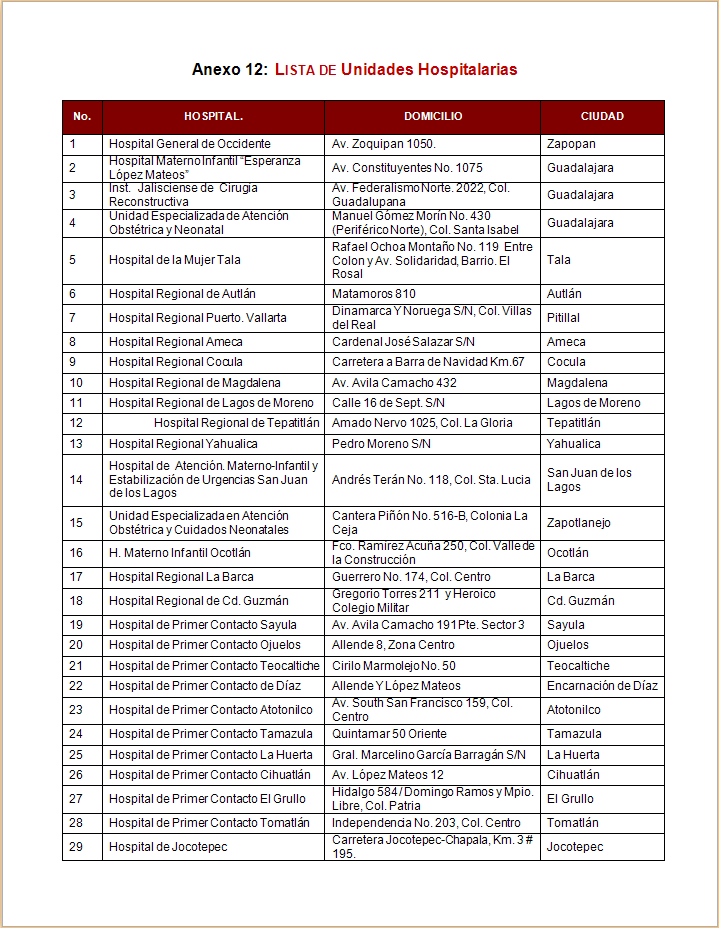 Anexo 12: Lista de Unidades hospitalarias: Parte 2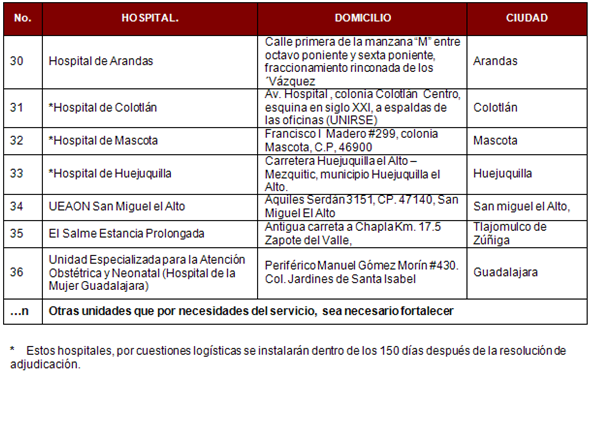 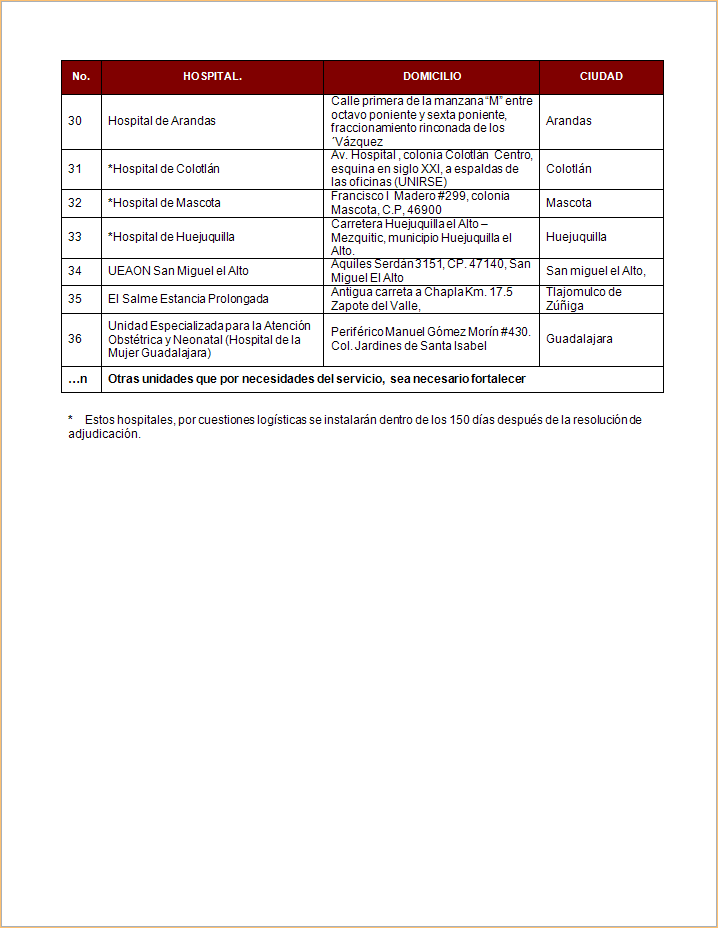 